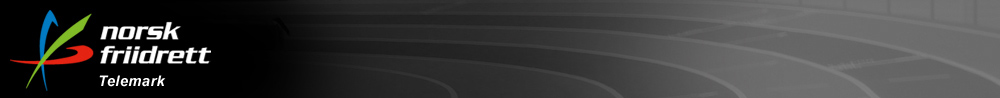 INVITASJON TIL KRETSDOMMERKURS                   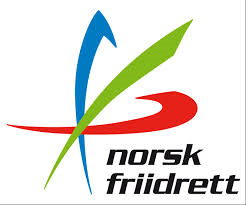 TELEMARK FRIIDRETTSKRETS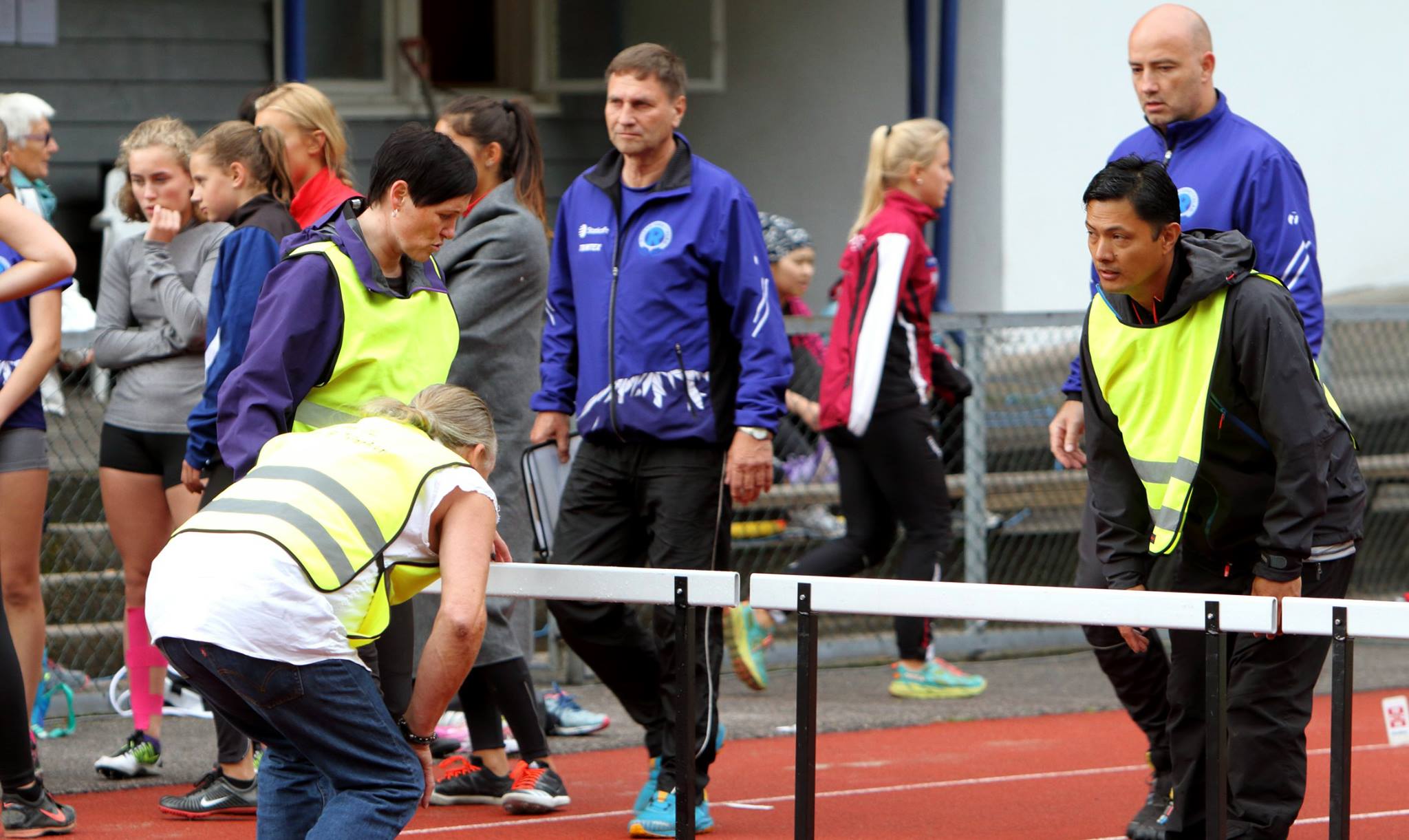 Dato – 25 og 26 septemberSted: Herkules/KulesbuaKl: 17.00 –  ca.20.00 begge dagerKursholder: Inge KaggerudKretsdommerkurs er dommernes introduksjonskurs, og retter seg mot å utdanne dommere til regionale arrangementer. Kurset gir innføring og opplæring for å kunne ha dommeroppgaver i friidrett.Dette er en ypperlig anledning til å øke dommerstanden vår før årets sesong, og vi oppfordrer alle klubbledere til å videreformidle dette til medlemmene.Påmelding  innen 22.sepbtember. Meld på her: https://mi.nif.no/Event#3242374-010